根據1860年《北京條約》，九龍半島被割讓給英國，以界限街為界。以下兩部分地方分別屬誰管理？把適當的英文字母填在　　內。Ａ. 大清帝國 	      B. 英國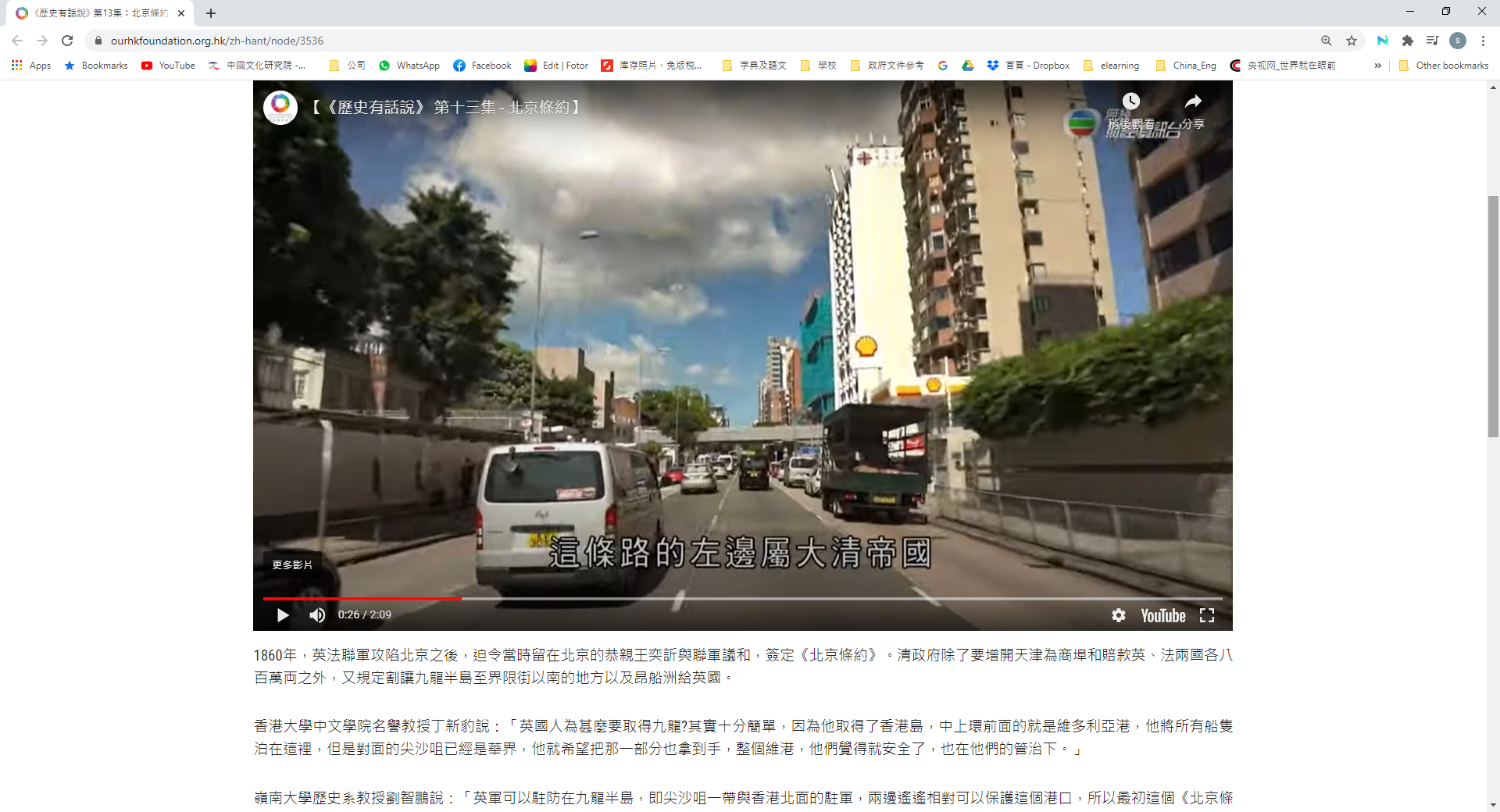 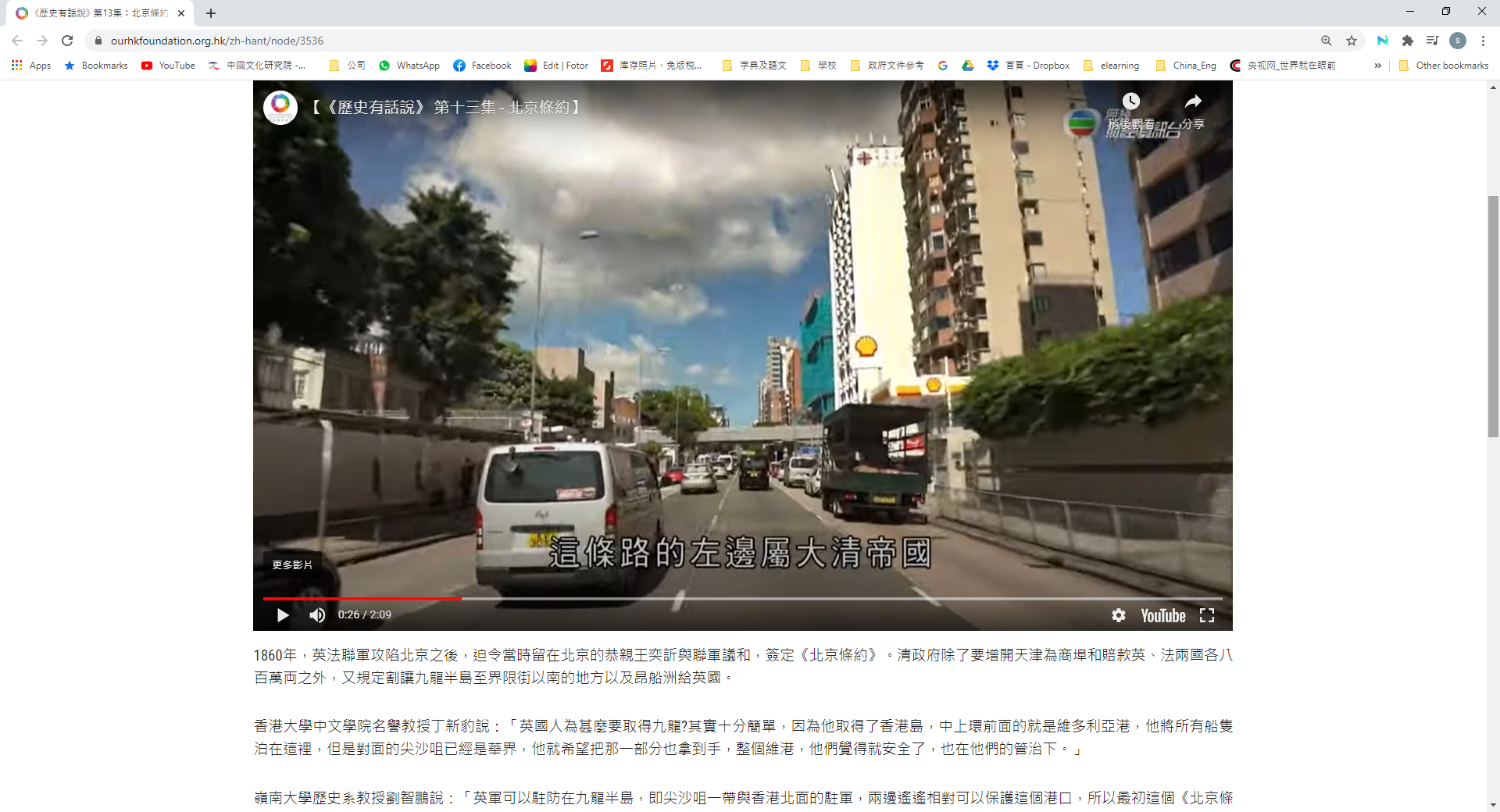 2. 1860年清政府除了割讓了九龍半島外，還割讓了哪個地方給英國？３. 以下哪項符合《北京條約》的內容？(答案可多於一個。)　　　　　　　英國人為甚麼要取得九龍半島？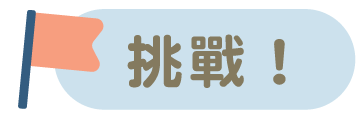 延伸閱讀　《圖說近代：中英及中法《北京條約》》　　　　　　　　https://chiculture.org.hk/tc/photo-story/1215觀看短片《北京條約》(第13集)，完成以下問題。 https://chiculture.org.hk/tc/historystory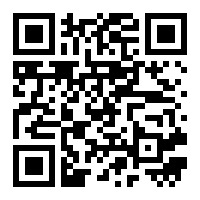 天津B. 新界C. 昂船洲D. 南丫島清政府租借新界予英國。B. 中國要開放天津作為商埠。C. 英國和法國分別可以獲得賠款八百萬兩。D. 法國有權駐軍在九龍半島。